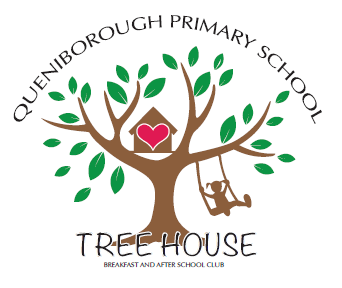 Booking FormRegistration form for (child’s name)……………………………………………………………………………………..Class…………………………………………………………………………………………………………………………………….Home Address……………………………………………………………………………………………………………………..In case of emergency – contact names Medical & Dietary needsSigned…………………………………………………………………………………..date………………………………………Parent/person with legal responsibility for the child.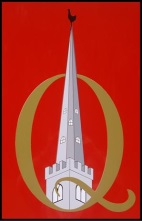 1st Contact2nd ContactTel:-Tel:-Does your child have any medical problems?Yes/NoDoes your child have any special dietary need/food allergies?  Yes/NoIf yes, please give details hereIf yes, please give details here